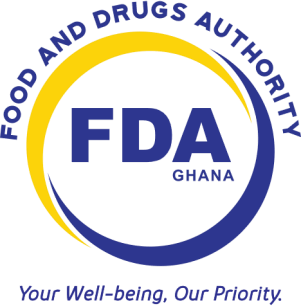 GUIDELINES FOR IMPORTATION OF DRUGS Document No:   	  	  	  	  	FDA/DRI/DER/GL-RAD/2018/10  Date of First Adoption:    	  	  	1st October 2018   Version No:   	  	  	  	  	01   TABLE OF CONTENTS    	1.0 INTRODUCTION   	  	  	  	  	  	  	  	3    	2.0 GLOSSARY  	  	    	  	  	  	  	  	  	3    	3.0 REQUIREMENTS   	  	  	  	  	  	  	  	4    	3.1 General Requirements   	  	  	  	  	  	  	4   3.2 Specific Requirements   	4.0 PRODUCT IMPORT PERMIT    	  	  	  	  	  	5    	5.0 COMPLIANCE OF IMPORT PERMIT APPLICATION  	   	  	5    	6.0 SANCTIONS AND PENALTIES   	  	  	  	  	  	6    	6.1 Non-Compliant Products   	  	  	  	  	  	  	6    	6.2 Bringing Into Compliance     	  	  	  	  	  	6    	7.0 BANNED PRODUCTS    	  	  	  	  	  	  	7    	8.0 RESTRICTED PRODUCTS  	  	  	  	  	  	  	7                                                       Page 2 of 8  1. INTRODUCTION   In pursuance of Section 148 of the Public Health Act, 2012, Act 851, these  Guidelines are hereby made to provide guidance to prospective importers on the  procedure for importing products into Ghana. Importers are required to  familiarize themselves with this document and the above law before initiating  product importation.   These guidelines must be read and used in conjunction with the enabling  legislation, the Public Health Act, 2012, Act 851, Part 7, as well as any other  relevant Guidelines and Regulations issued by the Food and Drugs Authority.   2. GLOSSARY  In these Guidelines, unless the context otherwise states,   “Authority” means the Food and Drugs Authority   “Product” means pharmaceutical products, vaccines and other biological medicinal products   “Non-compliant product” means unregistered, counterfeit, falsified, substandard and any other product that shall be determined by the Authority.   “Banned product” means a substance which is forbidden to be a component of a drug   “Restricted product” means a product which is restricted to be imported into  Ghana  “Reasonable quantities” shall be determined by the Authority   “Approved port” means Tema Harbour, Kotoka International Airport and any other sea or air borders, as may be approved by the Authority from time to time.   Page 3 of 8  3. REQUIREMENTS   3.1 General Requirements   3.1.1 Only registered products shall be permitted to be imported.   3.1.2 Only the following shall be permitted to import a drug  Corporate bodies duly registered by the Registrar-General’s Department  and licensed by the Authority shall be permitted to import a product.   Registered wholesale pharmaceutical companies, licensed by the Pharmacy  Council and duly registered by the FDA as importers of drugs  Retail pharmacies may be permitted to import reasonable quantities for retail in their shops only.   Patients with prescription for specialist drugs may import such drugs for their personal use once accompanied with a valid prescription.  3.1.3 The above notwithstanding, importation of samples for registration, medical promotion and/or clinical trials, as well as importation of specific prescriptions for particular patients, may be permitted.  3.1.4. All products imported shall have at least 60% of its shelf-life remaining on  arrival at the port. This notwithstanding, products with a shelf-life of less than or equal to 24 months shall have at least 80% of its shelf-life remaining, on arrival at the port of entry.   3.2 Specific Requirements  3.2.1 Donated products should comply with all Ministry of Health Guidelines for   Donation of Medicines  3.2.2 Parallel importation is permitted only after compliance to the FDA  Guidelines for the Registration of Parallel Imported Drugs (FDA/DRI/DER/GL-PIM/2013/05)  Page 4 of 8  4. PRODUCT IMPORT PERMIT   4.1 Except otherwise provided by these Guidelines, import permits shall be  granted before the importation of a product.   4.2 When applying for a permit on the electronic platform, the following documents shall be submitted:   A copy of the supplier’s invoice.   Electronically filled permit application form.   Copy of the Bill of Lading  Permits issued for importation of products shall be presented to Customs,  Excise & Preventive Service (CEPS) ONLY ONCE, and shall not be represented  for a second time in case goods are short-landed.   Where goods are short-landed, a new import permit shall be obtained  from the Authority.   Permits shall be valid for ONE CALENDAR YEAR from the date of issue.   A fee shall be charged for the processing of a permit submitted for  importation. This shall be determined by the Authority from time to time.   Vetting of an application permit for importation and accompanying invoices may take up to 24 hours or one working day  Applications which are found to fall short of any of the requirements above, shall not be approved.   5. COMPLIANCE OF IMPORT PERMIT APPLICATION   5.1. All import permits shall bear the following:  Full name, postal address and premises address of both the importer and      exporter   Name/description of product   Total quantity of product, in dosage units   Product registration number   Name of manufacturer and country of origin   Batch number   Total CIF value   Name of port of shipments and approved port of entry   Page 5 of 8  5.2. 	Products imported shall be inspected by officials of the Authority at the port  of entry before they are released to the importer.   5.3. 	The above notwithstanding, any statute governing importation procedures  and tax liabilities shall apply to an imported product.   5.4. 	An application for importation of a product may be rejected for several  reasons. This may include, but not limited to:   A product not registered with the Authority.   A product with a potential for abuse   A product found to be falsified, substandard, counterfeit and/ or adulterated.   Controlled drug, when the national quota for that particular drug is exhausted      e.g. narcotic drugs and psychotropic substances.  5.5. All importers are required to renew their company license with the Authority  annually.  6 SANCTIONS AND PENALTIES   6.1 Non-Compliant Products       The Authority may apply the following in case of the importation of a    noncompliant product after detention and issuance of appropriate detention notice:   Order the re-export of the product at the cost of the importer.   Confiscate a non-compliant product, which may be destroyed and the      cost of destruction borne by the importer,  Prosecute the importer in accordance to the provisions of the Public Health   Act.   6.2 Bringing Into Compliance   The Authority may permit an importer to bring an imported noncompliant  product into compliance with the law. Any sorting, processing, labeling/ re-labeling or analysis shall be supervised by an officer of the Authority at the expense of the importer.   Where the non-compliant product is unregistered, the importer shall be  made to submit the product for registration and pay the appropriate fees  in addition to a penalty to be determined by the Authority.   Page 6 of 8  7. BANNED SUBSTANCES   Iodochlorhydroxyquinoline and its derivatives (0.1-0.5%)   Methaqualone and its salts   Phenylbutazone, its salts and derivatives   Sercobarbital (Quinalbarbitone)   All formulations with plain Ephedrine  Chloroquine for malaria  	  Nimesulide  Rofecoxib  Rosiglitazone  Ketoconazole Tablets  Codeine containing cough syrup  Sulphathiazole  Any product containing a banned substance shall be confiscated and destroyed at cost to the importer and attract a penalty.   8. RESTRICTED DRUGS FOR LOCAL MANUFACTURE  Aluminium Hydroxide Tablet;  Aluminium Hydroxide or Magnesium Trisilicate Suspension;  Aluminium Hydroxide or Magnesium Trisilicate Tablet;  Amoxicillin Capsules (250mg, 500mg);  Amoxicillin Suspension (125mg/5ml,250mg/5ml); VI.  Aspirin or Caffeine Tablet;  Aspirin Tablet (300 mg);  Bendrofluazide Tablet;  Cetirizine Syrup (5 mg/ 5ml) and Cetirizine Tablet ( 10mg);  Chlordiazepoxide Capsules (5mg, 10mg);  Co-trimoxazole Suspension (40/200mg per 5ml) and Co-trimoxazole Tablet (80.400mg, 160/800mg);  Cough Mixture that is cough mixture containing Carbocisteine; Diphenhydramine, Guafenesin or Ammonium chloride as a single  ingredient or a combination with other; XIII.  	Dexamethasone Tablet (0.5mg. 1mg);  XIV. Diazepam Tablets (5mg, 10mg) XV. Diclofenac Tablet (50mg)  Doxycycline Capsules (100mg);  Ferrous Ammonium Citrate  Page 7 of 8  Ferrous Fumarate  Ferrous Sulphate;  Ferrous Sulphate, Ferrous Fumarate or Ferrous Ammonium Citrate in combination with Folic Acid;  Folic Acid Tablet (5mg);  Glibenclamide Tablets (5mg);  Griseofulvin Tablet (125mg. 500mg);  Hydrochlorothiazide Tablet;  Ibuprofen Tablet (200mg, 400mg);  Iron III Polymaltose Tablet or Syrup;  Lisinopril Tablets (5mg/10mg/20mg);  Magnesium Trisilicate Tablet and Suspension;  Metronidazole Suspension (100mg/5ml, 200mg/5ml) and Metronidazole Tablet (200mg, 400mg);  Multivitamin Syrup and Tablets (Vitamins A Acetate, B1, B2, B12, D3, Nicotinamide, Calcium Pantothenate);  XXXI. 	Oral Rehydration Salts;  Oxytetracycline Capsule (250mg);  Paracetamol Caffeine Tablet;  Paracetamol Syrup (120mg/5ml) and Paracetamol Tablet (500mg); Paracetamol or Codeine Tablet;  Paracetamol or Aspirin or Caffeine Tablet;  Phenobarbitone Tablet (30mg, 60mg);  Prednisolone Tablet (5mg)  Simethicone containing antacids  Simple Linctus Syrup  Tetracycline Capsules (250mg); and XLII.  	Vitamin B Complex Tablets  Page 8 of 8  